Зарегистрировано в Минюсте России 16 ноября 2021 г. N 65852МИНИСТЕРСТВО СЕЛЬСКОГО ХОЗЯЙСТВА РОССИЙСКОЙ ФЕДЕРАЦИИПРИКАЗот 13 августа 2021 г. N 563ОБ УТВЕРЖДЕНИИ ФОРМЫ АКТАФЕДЕРАЛЬНОГО ГОСУДАРСТВЕННОГО КОНТРОЛЯ (НАДЗОРА) В ОБЛАСТИБЕЗОПАСНОГО ОБРАЩЕНИЯ С ПЕСТИЦИДАМИ И АГРОХИМИКАТАМИВ соответствии с пунктами 9, 21, 22 Правил осуществления федерального государственного контроля (надзора) в области безопасного обращения с пестицидами и агрохимикатами в пунктах пропуска через государственную границу Российской Федерации, утвержденных постановлением Правительства Российской Федерации от 28 июня 2021 г. N 1030 (Собрание законодательства Российской Федерации, 2021, N 27, ст. 5412), приказываю:Утвердить прилагаемую форму акта федерального государственного контроля (надзора) в области безопасного обращения с пестицидами и агрохимикатами.И.о. МинистраО.Н.ЛУТУтвержденаприказом Минсельхоза Россииот 12.08.2021 N 563ФормаПриложение N 1к форме акта федеральногогосударственного контроля (надзора)в области безопасного обращенияс пестицидами и агрохимикатами,утвержденной приказомМинсельхоза Россииот 13 августа 2021 г. N 563                                РЕЗУЛЬТАТЫ             досмотра партии пестицидов и (или) агрохимикатовВ  результате проведения федерального государственного контроля (надзора) вобласти  безопасного  обращения  с пестицидами и агрохимикатами в отношениипартии пестицидов и (или) агрохимикатов ___________________________________                                         (наименование пестицидов и (или)                                                   агрохимикатов)поступивших из ___________________________________________________________,                                   (название страны)происхождением ___________________________________________________________,                                   (название страны)регистрационное  свидетельство  о  государственной  регистрации пестицида и(или) агрохимиката _______________________________________________________,                              (номер документа, дата выдачи)выданное _________________________________________________________________,            (наименование государственного органа, выдавшего документ)тарная этикетка __________________________________________________________,                               (регистрационный номер)отправителем которых является ____________________________________________,    (наименование и адрес юридического лица в пределах места нахождения  юридического лица, фамилия, имя, отчество (при наличии) индивидуального   предпринимателя и адрес регистрации по месту жительства (пребывания)                     индивидуального предпринимателя)в адрес получателя _______________________________________________________,                     (наименование и адрес юридического лица в пределах                   место места нахождения юридического лица, фамилия, имя,                   отчество (при наличии) индивидуального предпринимателя                    и адрес регистрации по месту жительства (пребывания)                              индивидуального предпринимателя)установлено _______________________________________________________________              (соответствие/несоответствие регистрационному свидетельству__________________________________________________________________________.   о государственной регистрации пестицида и (или) агрохимиката и тарной                                 этикетке)Для  исследования пестицидов и (или) агрохимикатов отобраны пробы (образцы)согласно приложению N 2 к форме акта федерального государственного контроля(надзора)  в  области безопасного обращения с пестицидами и агрохимикатами,утвержденной настоящим приказом.Приложение N 2к форме акта федеральногогосударственного контроля (надзора)в области безопасного обращенияс пестицидами и агрохимикатами,утвержденной приказомМинсельхоза Россииот 13 августа 2021 г. N 563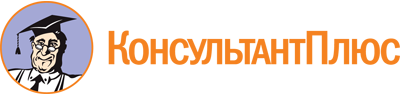 Приказ Минсельхоза России от 13.08.2021 N 563
"Об утверждении формы акта федерального государственного контроля (надзора) в области безопасного обращения с пестицидами и агрохимикатами"
(Зарегистрировано в Минюсте России 16.11.2021 N 65852)Документ предоставлен КонсультантПлюс

www.consultant.ru

Дата сохранения: 16.12.2021
 (наименование федерального органа исполнительной власти, осуществляющего федеральный государственный контроль (надзор) в области безопасного обращения с пестицидами и агрохимикатами)АКТфедерального государственного контроля (надзора) в области безопасного обращения с пестицидами и агрохимикатамиот _______________________(дата оформления)N ______________Мной, должностным лицом,(должность, фамилия, имя, отчество (при наличии)проведен федеральный государственный контроль (надзор) в области безопасного обращения с пестицидами и агрохимикатами в отношении _______________________проведен федеральный государственный контроль (надзор) в области безопасного обращения с пестицидами и агрохимикатами в отношении _______________________проведен федеральный государственный контроль (надзор) в области безопасного обращения с пестицидами и агрохимикатами в отношении _______________________,(наименование пестицида и (или) агрохимиката)(наименование пестицида и (или) агрохимиката)оформлен акт в присутствии владельца (уполномоченного представителя владельца) партии пестицида и (или) агрохимиката _______________________________________(наименование юридического лица, фамилия, имя, отчество (при наличии) индивидуального предпринимателя)оформлен акт в присутствии владельца (уполномоченного представителя владельца) партии пестицида и (или) агрохимиката _______________________________________(наименование юридического лица, фамилия, имя, отчество (при наличии) индивидуального предпринимателя)оформлен акт в присутствии владельца (уполномоченного представителя владельца) партии пестицида и (или) агрохимиката _______________________________________(наименование юридического лица, фамилия, имя, отчество (при наличии) индивидуального предпринимателя).Результаты досмотра партии пестицидов и (или) агрохимикатов приведены в приложении N 1 к настоящему акту.Результаты досмотра партии пестицидов и (или) агрохимикатов приведены в приложении N 1 к настоящему акту.Результаты досмотра партии пестицидов и (или) агрохимикатов приведены в приложении N 1 к настоящему акту.Должностное лицоМ.П.(подпись)(фамилия, имя, отчество (при наличии)С актом ознакомлен, один экземпляр акта получил:С актом ознакомлен, один экземпляр акта получил:С актом ознакомлен, один экземпляр акта получил:С актом ознакомлен, один экземпляр акта получил:С актом ознакомлен, один экземпляр акта получил:Владелец (уполномоченный представитель владельца) пестицида и (или) агрохимиката, перевозчик или лицо, действующее от его имени(подпись)(фамилия, имя, отчество (при наличии)Должностное лицоМ.П.(подпись)(фамилия, имя, отчество (при наличии)С результатами ознакомлен:С результатами ознакомлен:С результатами ознакомлен:С результатами ознакомлен:С результатами ознакомлен:Владелец (уполномоченный представитель владельца) пестицида и (или) агрохимиката, перевозчик или лицо, действующее от его имени(подпись)(фамилия, имя, отчество (при наличии)Результаты отбора проб (образцов) пестицидов и (или) агрохимикатовРезультаты отбора проб (образцов) пестицидов и (или) агрохимикатовРезультаты отбора проб (образцов) пестицидов и (или) агрохимикатовРезультаты отбора проб (образцов) пестицидов и (или) агрохимикатовРезультаты отбора проб (образцов) пестицидов и (или) агрохимикатовN п/пНаименование пестицида и (или) агрохимикатаНомер регистрационного свидетельства о государственной регистрации пестицида и (или) агрохимиката/тарной этикеткиКоличество (объем) пестицида и (или) агрохимиката (в соответствующих единицах измерения)Количество (объем) отобранных проб (образцов) пестицида и (или) агрохимиката (в соответствующих единицах измерения)Должностное лицоМ.П.(подпись)(фамилия, имя, отчество (при наличии)Ознакомлен:Ознакомлен:Ознакомлен:Ознакомлен:Ознакомлен:Владелец (уполномоченный представитель владельца) пестицида и (или) агрохимиката, перевозчик или лицо, действующее от его имени(подпись)(фамилия, имя, отчество (при наличии)